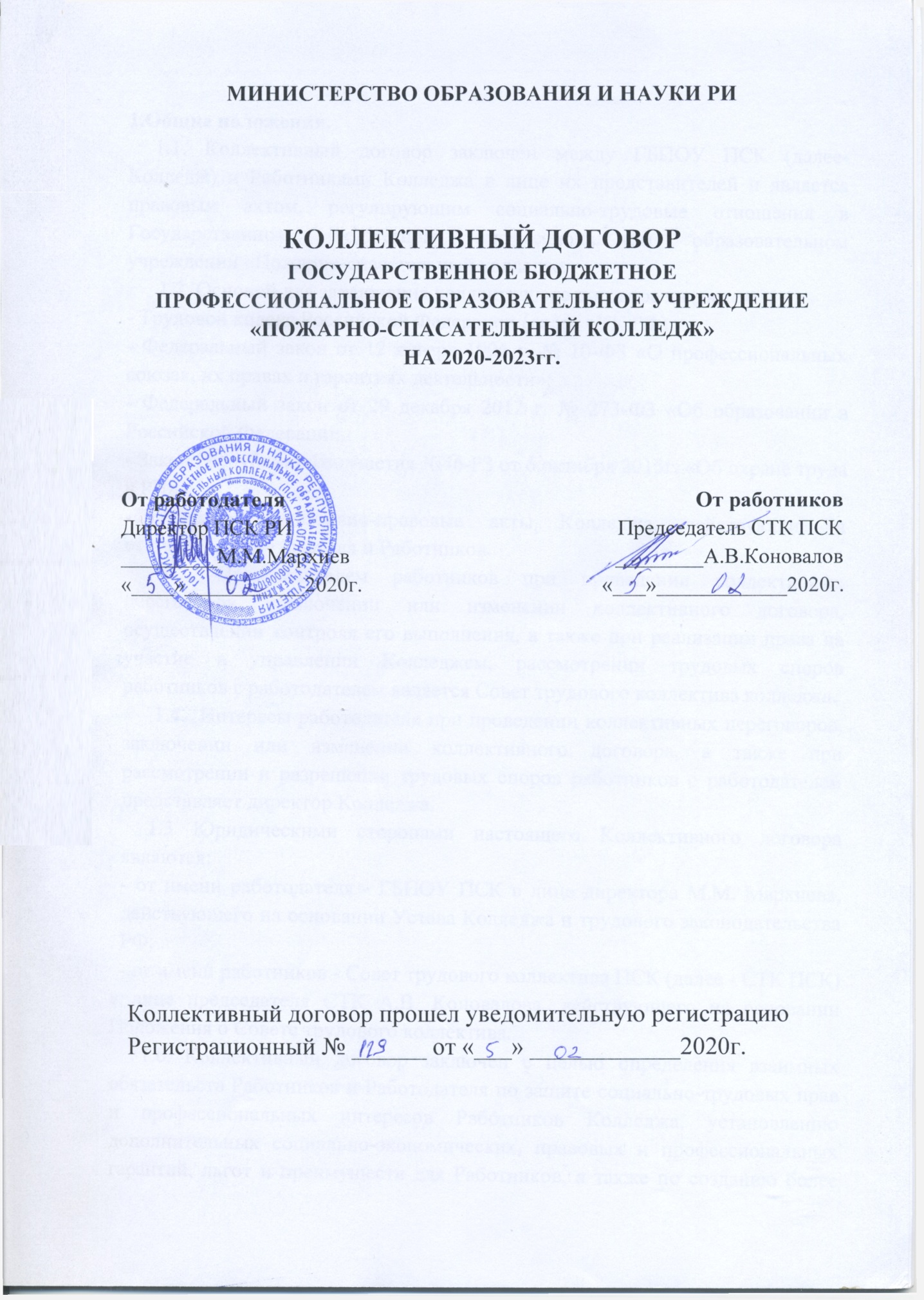 1.Общие положения.     1.1. Коллективный договор заключен между ГБПОУ ПСК (далее-Колледж) и Работниками Колледжа в лице их представителей и является правовым актом, регулирующим социально-трудовые отношения в Государственном бюджетном профессиональном образовательном учреждении «Пожарно-спасательный колледж»      1.2. Основой для заключения коллективного договора являются:- Трудовой кодекс Российской Федерации (далее - ТК РФ);- Федеральный закон от 12 января 1996 г. № 10-ФЗ «О профессиональных союзах, их правах и гарантиях деятельности»;- Федеральный закон от 29 декабря 2012 г. № 273-Ф3 «Об образовании в Российской Федерации.- Закон Республики Ингушетия №46-РЗ от 6 октября 2015г. «Об охране труда в РИ»-Локальные нормативно-правовые акты Колледжа, действующие в отношении Работодателя и Работников.       1.3. Представителем работников при проведении коллективных переговоров, заключении или изменении коллективного договора, осуществлении контроля его выполнения, а также при реализации права на участие в управлении Колледжем, рассмотрении трудовых споров работников с работодателем является Совет трудового коллектива колледжа.      1.4.  Интересы работодателя при проведении коллективных переговоров, заключении или изменении коллективного договора, а также при рассмотрении и разрешении трудовых споров работников с работодателем представляет директор Колледжа.     1.5 Юридическими сторонами настоящего Коллективного договора являются:- от имени работодателя - ГБПОУ ПСК в лице директора М.М. Мархиева, действующего на основании Устава Колледжа и трудового законодательства РФ;  - от имени работников - Совет трудового коллектива ПСК (далее - СТК ПСК) в лице председателя СТК А.В. Коновалова, действующего на основании Положения о Совете трудового коллектива.      1.6. Коллективный договор заключен с целью определения взаимных обязательств Работников и Работодателя по защите социально-трудовых прав и профессиональных интересов Работников Колледжа, установлению дополнительных социально-экономических, правовых и профессиональных гарантий, льгот и преимуществ для Работников, а также по созданию более благоприятных условий труда по сравнению с трудовым законодательством, иными актами, содержащими нормы трудового права, соглашениями.      1.7. Работодатель обязуется обеспечивать гласность содержания и выполнения условий Коллективного договора.         1.8. Коллективный договор сохраняет свое действие в случае изменения наименования Колледжа, реорганизации в форме преобразования, а также расторжения трудового договора с директором колледжа.     1.9. При реорганизации (слиянии, присоединении, разделении, выделении) Колледжа Коллективный договор сохраняет свое действие в течение всего срока реорганизации.     1.10. Стороны договорились, что изменения и дополнения в Коллективный договор в течение срока его действия могут вноситься по совместному решению представителями сторон без созыва общего собрания Работников в установленном законом порядке (статья 44 ТК РФ). Вносимые изменения и дополнения в текст Коллективного договора не могут ухудшать положение Работников по сравнению с законодательством Российской Федерации.      1.11. Настоящий Коллективный договор заключается сроком на три года и вступает в силу с момента его подписания сторонами.2.ТРУДОВЫЕ ОТНОШЕНИЯРаботники, независимо от занимаемых должностей, профессий и рода выполняемых работ, реализуют право на труд в соответствии с законодательством РФ.Возникновение трудовых отношений, оформление приема на работу.      2.1.1. Трудовые отношения между работниками и Колледжем возникают на основании трудовых договоров, заключаемых на неопределённый срок или на определённый срок не более пяти лет (срочный трудовой договор) в письменной форме(ст.58 ТК РФ).      2.1.2. Срочные трудовые договоры могут заключаться с сотрудниками Колледжа в случаях, предусмотренных законом, в частности ст.59 ТК РФ. Администрация разрабатывает рекомендации по заключению срочных трудовых договоров.      2.1.3. Работники Колледжа могут работать по совместительству в установленном законодательством РФ и локальными нормативными актами порядке.      2.1.4. Приём на работу работников оформляется Отделом кадров в соответствии с законодательством РФ. В Отделе кадров при оформлении приёма на работу вновь принимаемые работники всех категорий должны быть ознакомлены с Уставом Колледжа, Коллективным договором, Правилами внутреннего трудового распорядка ПСК (далее - ПВТР ПСК), Положением об оплате труда, другими локальными нормативными актами, непосредственно связанными с их трудовой деятельностью.При оформлении трудового договора отдел кадров знакомит вновь принимаемого работника с должностной или производственной инструкцией, условиями труда и условиями оплаты труда.      2.1.5. При привлечении к преподавательской деятельности работников на условиях совместительства и (или) почасовой оплаты преимущество перед сторонними претендентами, как правило, имеют работники Колледжа, обладающие требуемой квалификацией.      2.1.6. Аттестация работников Колледжа, проводится в соответствии с порядком аттестации, утвержденным вышестоящей организацией.2.2..Рабочее время. Режим рабочего времени.       2.2.1. Рабочее время и время отдыха различных категорий работников Колледжа устанавливаются ПВТР ПСК. ПВТР устанавливают также порядок введения режимов и характеристик рабочего времени и времени отдыха, отклоняющихся от общих правил.Режим рабочего времени и времени отдыха, отличающийся от общих правил, закрепляется в трудовом договоре с работником. Работодатель ведет учет времени, фактически отработанного каждым работником.       2.2.2. Работодатель по соглашению сторон устанавливает неполный рабочий день или неполную рабочую неделю беременным женщинам по их заявлениям.       2.2.3. Работодатель устанавливает режим гибкого рабочего времени по просьбе работников - матерей, имеющих детей в возрасте до 14 лет, если это не приводит к нарушению нормального хода учебного или производственного процесса. (ст.93 ТК РФ).2.3. Время отдыха.       2.3.1. В течение рабочего дня работникам предоставляется перерыв для отдыха и питания, установленный ПВТР. На работах, где по условиям работы предоставление перерыва для отдыха и питания невозможно, работнику обеспечивается возможность отдыха и приема пищи в рабочее время. Перечень работ, при выполнении которых перерыв для отдыха и питания включается в рабочее время, приведен в ПВТР. 2.4. Отпуска работников.     2.4.1. Работникам предоставляются ежегодные основные оплачиваемые отпуска с сохранением места работы (должности) и среднего заработка продолжительностью не менее 28 календарных дней (статьи 114, 115 ТК РФ).Педагогическим работникам предоставляется ежегодный основной удлиненный оплачиваемый отпуск, продолжительность которого устанавливается Правительством РФ.     2.4.2. Работникам с ненормированным рабочим днем устанавливается ежегодный дополнительный оплачиваемый отпуск 3 дня (ст. 116, 119 ТК РФ).     2.4.3. Оплачиваемый отпуск предоставляется работникам ежегодно, как правило, предоставляется в летний период. Очередность предоставления оплачиваемых отпусков устанавливается работодателем с учетом пожеланий работников и мнения СТК.Утвержденные графики отпусков на следующий год предоставляются в Отдел кадров не позднее 15 декабря текущего года.     2.4.4.Работодатель по заявлению работника предоставляет ежегодно дополнительные отпуска без сохранения заработной платыпродолжительностью до 14 календарных дней следующим категориям работников(ст.263 ТК РФ);продолжительностью до одного года.В других случаях работодатель действует в соответствии со ст. 128 ТКРФ.      2.4.5. Оплата времени отпуска, предоставляемого в соответствии с утвержденным графиком, производится не позднее, чем за 3 дня до начала отпуска. Работник вправе перенести отпуск, подав письменное заявление, если работодатель не уведомил работника своевременно (не позднее, чем за две недели) о времени его отпуска или не была своевременно произведена оплата времени отпуска. Своевременность оплаты времени отпуска обеспечивается работодателем.День рождения работника колледжа по его желанию может являться нерабочим днем.      2.4.6. Денежная компенсация за часть неиспользованного в течение года ежегодного оплачиваемого отпуска (для отпусков, превышающих 28 календарных дней) может предоставляться работникам, как правило, при оплате очередного отпуска следующего года по письменному заявлению работника за счет соответствующих источников финансирования Колледжа. Замена отпуска денежной компенсацией не допускается для работников, перечисленных в части третьей ст. 126 ТК РФ.      2.4.7. Работники Колледжа из числа ППС не реже чем через каждые 10 лет непрерывной педагогической работы имеют право на длительный отпуск сроком до 1 (одного) года (ст.335). Порядок и условия предоставления отпуска определяются Уставом Колледжа.     2.4.8. Перенос отпуска полностью или частично на другой год по инициативе администрации, а также отзыв из отпуска допускается только с согласия работника с учетом ограничений, накладываемых статьями 124, 125 ТКРФ. 2.5. Прекращение (расторжение) трудового договора.    2.5.1. Прекращение или расторжение трудового договора (далее - увольнение работника) может быть произведено по основаниям, перечисленным в ст.71, 77, 81, 83, 84 ТК РФ, педагогических работников дополнительно - по основаниям ст.336 ТК РФ, лиц, работающих на условиях совместительства, дополнительно - по основаниям ст.288 ТК РФ.    2.5.2. Увольнение работника, являющегося членом СТК ПСК инициативе работодателя по основаниям, указанным в части первой статьи 81 ТК РФ производится с учетом мотивированного мнения СТК (ст.373 ТК РФ).    2.5.3. При принятии решения о сокращении численности или штата работников Колледжа и возможном расторжении трудовых договоров с работниками в соответствии с пунктом 2 части первой ст.81 ТК РФ (сокращение численности или штата работников Колледжа) работодатель в письменной форме сообщает об этом Совету Трудового коллектива работников не позднее, чем за два месяца до начала проведения соответствующих мероприятий, а в случае, если решение о сокращении численности или штата работников Колледжа может привести к массовому увольнению работников - не позднее, чем за три месяца до начала проведения соответствующих мероприятий.    2.5.4. При проведении мероприятий по сокращению численности или штата работников Колледжа работодатель предлагает работнику другую имеющуюся работу (вакантную должность) в соответствии с частью третьей ст.81 ТКРФ.2.6.Рассмотрение жалоб.      2.6.1. Трудовые споры между работником и работодателем рассматриваются Советом трудового коллектива работников, Комиссией по трудовым спорам Колледжа в соответствии с законодательством РФ.      2.6.2. В случае поступления к администрации жалобы или заявления на действия или поведение работника от других работников и студентов работник имеет право ознакомиться с содержанием соответствующего документа.    2.6.3. Рассмотрение и разрешение коллективных трудовых споров осуществляется в соответствии с главой 61 ТК РФ.2.7.Повышение квалификации.      2.7.1.Повышение квалификации преподавателей и работников Колледжа осуществляется не реже одного раза в 5 лет в течение всей трудовой деятельности с отрывом и без отрыва от работы.Повышение квалификации осуществляется в форме краткосрочного (72 часа и выше) или длительного (свыше 100 часов) обучения по научнотехническим, педагогическим и другим проблемам в форме стажировки, профессиональной подготовки и в других формах, предусмотренных законодательством РФ.На период повышения квалификации с отрывом от работы работнику выплачивается его средняя заработная плата.      2.7.2.Работодатель и СТК вводят практику ежегодного проведения конкурсов среди ППС и других категорий работников. Победителям конкурсов приказом Директора устанавливаются поощрительные выплаты. Фотографии победителей конкурса «Лучший преподаватель ПСК РИ» ежегодно вывешиваются на Доске с одноименным названием. Информация о конкурсах и их итогах размещается на сайте.2.8.Поощрения За образцовое исполнение трудовых обязанностей, высокое профессиональное мастерство, многолетний добросовестный труд, новаторство в труде, большой личный вклад и значительные успехи в организации и совершенствовании образовательного процесса, за заслуги и достижения в разработке и развитии существующих и создании новых технологий, за активную общественную деятельность на благо Колледжа и за другие достижения в работе Колледжа применяются следующие виды морального поощрения:благодарственное письмо Директора Колледжа;объявление благодарности в приказе по Колледжу (вручается с оформлением на специальном бланке);награждение Почетной грамотой  ПСК;выдвижение на Доску Почета ПСК.3.СИСТЕМА ОПЛАТЫ ТРУДА3.1. Механизм регулирования оплаты труда.     3.1.1. В состав заработной платы работника входят: оклад (должностной оклад), компенсационные и стимулирующие выплаты, предусмотренные системой оплаты труда.     3.1.2. Должностной оклад и все виды доплат, надбавки и поощрительные выплаты к должностным окладам и ставкам предельными размерами не ограничиваются.Не допускается оплата труда ниже установленного законодательством минимального размера оплаты труда, если работник отработал полностью норму рабочего времени и выполнил свои трудовые обязанности.     3.1.3. Размер стимулирующей надбавки к должностному окладу, устанавливаемой работнику руководителем колледжа, определяется трудовыми показателями работника и может изменяться в соответствии с Положениями об оплате труда работников Колледжа.    3.1.4. Доплата работникам за совмещение профессий и расширение зон обслуживания производится в пределах фонда оплаты труда по вакантным ставкам.    3.1.5. Оплата труда работникам, заменяющим заболевших преподавателей, производится за увеличение объема работы в течение месяца, следующего за месяцем, в котором имела место замена, при условии обязательного и своевременного представления сведений и оформленных листков временной нетрудоспособности.   При проведении любых мероприятий в выходные дни доплата работникам производится в соответствии с законодательством.Стимулирующие выплаты.     3.2.1.В Колледже действует «Положение о порядке установления стимулирующих выплат (надбавок и доплат)». Оно является неотъемлемой частью «Положения об оплате труда работников Колледжа».Работникам могут устанавливаться иные надбавки (доплаты), которые можно использовать в качестве стимулирования за качество выполняемой работы или иной деятельности, в том числе не входящей в круг основных обязанностей работника. При назначении такой надбавки (доплаты) указываются конкретные выполняемые работы или причины ее установления.3.3. Организация оплаты.     3.3.1..В соответствии со статьей 136 ТК РФ заработная плата выплачивается не реже чем каждые полмесяца. Конкретная дата заработной платы устанавливается правилами внутреннего трудового распорядка, коллективным договором или трудовым договором не позднее 15 календарных дней со дня окончания периода, за который она начислена     3.3.2. Бухгалтерией Колледжа выдаются каждому работнику ежемесячно расчетные листки, установленного образца.По всем видам платежей из зарплаты работника не может быть вычтено более 50% начисленной месячной заработной платы. 3.4.Социальные выплаты.Социальные выплаты назначаются в виде материальной помощи и выплаты к юбилейным работника и (или) выходом на пенсию.    3.4.1. Материальная помощь может оказываться работникам, как Колледжем так и СТК.    3.4.2. Пособия по временной нетрудоспособности, по беременности и родам назначаются в течение 10 календарных дней со дня обращения работника за его получением с необходимыми документами. Выплата пособия осуществляется бухгалтерией в ближайший после назначения пособии день, установленный для выплаты заработной платы.   3.4.3.В случае смерти работника СТК оказывает материальную помощь семье умершего.4.УСЛОВИЯ ТРУДА И ОХРАНА ТРУДА РАБОТНИКОВ4.1.Общие положения.    4.1.1. Работодатель и СТК считают первоочередной задачей обеспечение учебного процесса в Колледже.        Работодатель обязан обеспечить:
 - соблюдение законодательства об охране труда, действующего на территории Российской Федерации и Республики Ингушетия;
 - организацию контроля за состоянием условий и охраны труда на рабочих местах, а также за правильностью применения работниками средств индивидуальной и коллективной защиты;- соответствующие требованиям охраны труда условия труда на каждом рабочем месте;- создание и функционирование системы управления охраны труда;

- проведение специальной оценки условий труда в соответствии с законодательством о специальной оценке условий труда;
-  информирование работников об условиях и охране труда на рабочих местах, о риске повреждения здоровья, предоставляемых им гарантиях, полагающихся им компенсациях и средствах индивидуальной защиты;- санитарно-бытовое обслуживание и медицинское обеспечение работников в соответствии с требованиями охраны труда, а также доставку работников, заболевших на рабочем месте, в медицинскую организацию в случае необходимости оказания им неотложной медицинской помощи;- принятие необходимых мер по предотвращению аварийных ситуаций при их возникновении, обеспечению сохранения жизни и здоровья работников, в том числе надлежащих мер по оказанию первой помощи пострадавшим;- недопущение работников к исполнению ими трудовых обязанностей без прохождения обязательных медицинских осмотров, обязательных психиатрических освидетельствований, а также в случае медицинских противопоказаний;
-  ознакомление работников с требованиями охраны труда;4.1.2.Работодатель имеет право:      - создавать фонд охраны труда для финансирования мероприятий по улучшению условий и охраны труда работников в соответствии с федеральными законами и иными нормативными правовыми актами Республики Ингушетия, нормативными правовыми актами органов местного самоуправления Республики Ингушетия;  - обращаться в орган исполнительной власти Республики Ингушетия в области охраны труда об осуществлении государственной экспертизы условий труда работников.  4.1.3.Каждый работник имеет право на охрану труда, в том числе на:- рабочее место, соответствующее требованиям охраны труда;- получение достоверной информации от работодателя, соответствующих государственных органов и общественных организаций о состоянии условий и охраны труда на рабочем месте работника, о существующем риске повреждения здоровья, о полагающихся средствах индивидуальной и коллективной защиты, льготах и компенсациях, а также о принятых мерах по защите работника от воздействия вредных или опасных производственных факторов;
- отказ от выполнения работ в случае возникновения опасности для его жизни и здоровья вследствие нарушения требований охраны труда, за исключением случаев, предусмотренных федеральными законами, до устранения такой опасности;
- обязательное социальное страхование работодателем от несчастных случаев на производстве и профессиональных заболеваний, которое производится в порядке и на условиях, установленных федеральными законами;
- обеспечение за счет средств работодателя средствами индивидуальной и коллективной защиты в соответствии с требованиями законодательных и иных нормативных правовых актов об охране труда;-обучение безопасным методам и приемам труда за счет средств работодателя;
- обращение по вопросам охраны труда в органы государственной власти Российской Федерации, органы государственной власти Республики Ингушетия и органы местного самоуправления Республики Ингушетия, к работодателю, в объединения работодателей, а также в профессиональные союзы, их объединения и иные уполномоченные работниками представительные органы;-личное участие или участие через своих представителей в рассмотрении вопросов, связанных с обеспечением безопасных условий труда на его рабочем месте, и в расследовании происшедшего с ним несчастного случая на производстве или профессионального заболевания;- дополнительное профессиональное образование за счет средств работодателя в случае ликвидации рабочего места вследствие нарушения требований охраны труда;- сохранение места работы (должности) и среднего заработка на время приостановления деятельности или в связи с административным приостановлением деятельности или временным запретом деятельности в соответствии с законодательством Российской Федерации вследствие нарушений государственных нормативных требований охраны труда не по вине работника; -возмещение вреда, причиненного ему увечьем, профессиональным заболеванием, иным повреждением здоровья, связанными с исполнением им трудовых обязанностей;  4.1.4.Работники обязуются:добросовестно исполнять должностные обязанности, возложенные на них трудовыми договорами, соблюдать ПВТР и трудовую дисциплину,выполнять установленные нормы труда, соблюдать требования по охране труда и обеспечению безопасности труда,бережно относиться к имуществу Колледжа и работников, незамедлительно сообщать администрации либо непосредственному руководителю о возникновении ситуации, представляющей угрозу жизни и здоровью людей, сохранности имущества Колледжа;обеспечивать сохранность технических средств; содействовать экономии электроэнергии, воды других ресурсов, своевременно информировать администрацию и уполномоченных по охране труда о любых отклонениях и нарушениях, ухудшающих условия труда и противопожарный режим.     4.1.5.Администрация разрабатывает план реконструкции кабинетов с учетом современных исследований к проведению учебного процесса.Перед началом учебного года, не позднее 28 августа, административнохозяйственные службы сдают в эксплуатацию кабинеты. Прием кабинетов осуществляется с участием представителя СТК по акту сдачи-приёмки.  4.2.Соответствующие службы Колледжа обеспечивают:       4.2.1.Мероприятия по охране труда и технике безопасности       4.2.2.Права работников на труд в условиях, отвечающих требованиям охраны труда, гарантии их безопасности, условия обеспечения их средствами индивидуальной защиты, дополнительные гарантии закреплены в ст.219 - 225 ТК РФ.    4.2.3.При организации работ на персональных электронновычислительных машинах (ЭВМ) администрация руководствуется нормами, установленными СанПиН.  4.2.4.Работодатель проводит расследование и учет несчастных случаев на производстве, профессиональных заболеваний в соответствии со ст.ст.227 - 231 ТК РФ. 5.3. СТК обязуется:способствовать реализации принимаемых административных мер по улучшению условий труда и быта;осуществлять общественный контроль состояния охраны труда и техники безопасности, производственного травматизма, профессиональной заболеваемости;готовить предложения в раздел коллективного договора по охране труда и технике безопасности и осуществлять контроль в ходе их выполнения;содействовать соблюдению нормативов по охране труда и технике безопасности, соблюдения актов по охране труда и технике безопасности, обеспечению санитарно- гигиенических норм состояния помещений Колледжа и безопасной работы оборудования;вести разъяснительную работу о необходимости экономии энергоресурсов.Регламентация труда педагогического состава.     4.3.1. Продолжительность рабочего времени педагогических работников регулируется Уставом Колледжа, ПВТР, трудовыми договорами,а также расписанием учебных занятий и годовым индивидуальным учебным планом преподавателя.    4.3.2. Привлечение работников к работе в выходные и праздничные дни допускается в исключительных случаях, предусмотренных трудовым законодательством, с согласия СТК в порядке, предусмотренном ПВТР.   4.3.3. При составлении расписания занятий предусматривается ограничение максимального количества студентов - одна группа, лабораторных занятий - 1/2 группы, при особых требованиях о технике безопасности группа разделяется на большее число подгрупп.   4.3.4. При планировании расписания занятий не допускается превышение количества студентов над числом посадочных мест в кабинете.    4.3.5. Педагогические работники должны быть поставлены в известность об уменьшении учебной нагрузки в течение года и о догрузке другой педагогической работой не позднее чем за два месяца до начала учебного года (Приказ Министерства образования и науки Российской Федерации (Минобрнауки России) от 24 декабря 2010 № 2075.    4.3.6. Предварительно согласованные педагогическая нагрузка и штатное расписание на следующий учебный год доводятся администрацией до сведения работников не позднее 30 июня текущего года.   4.3.7. Предэкзаменационные консультации и прием зачетов или экзаменов у студентов в воскресные дни не назначаются.4.4.Пожарная безопасность и предупреждение чрезвычайных ситуаций.     4.4.1. Работники Колледжа и студенты обязаны строго соблюдать противопожарные правила, установленные в Колледже.     4.4.2. Работодатель проверяет плановые работы по установке и осуществляет постоянный контроль работоспособности и наличия средств и систем пожаротушения. Работники и студенты обязаны неукоснительно выполнять приказ Директора о запрете курения в неустановленных местах, выполнять и соблюдать требования правил, инструкций и приказов по пожарной безопасности.Работодатель проводит противопожарную пропаганду, обучает работников мерам противопожарной безопасности и действиям на случай пожара, обеспечивает сохранность, исправность и работоспособность имеющихся средств пожаротушения, оборудование систем пожарной безопасности, охранно-пожарной сигнализации и противодымной защиты, организует добровольные пожарные дружины и содействует их деятельности в вопросах обеспечения пожарной безопасности в Колледже.    4.4.3. Работодатель осуществляет необходимые меры по предотвращению чрезвычайных ситуаций.    4.4.4. Работники и студенты Колледжа изучают способы защиты от опасностей, возникающих при чрезвычайных ситуациях, и выполняют установленные правила поведения при таких условиях, постоянно совершенствуют свои знания и практические навыки в этой области, участвуют в проводимых учениях и тренировках по гражданской обороне(Федеральный закон от 21.12.1994. № 68 «О защите населения и территорий от ЧС природного и техногенного характера»).  4.4.5. В случае возникновения непосредственной опасности для жизни и здоровья работник имеет право на отказ от выполнения работ после консультации работника с представителем СТК и письменного предварительного (за сутки) уведомления руководства колледжа.5. СОЦИАЛЬНАЯ СФЕРАРаботодатель и СТК рассматривают в качестве важнейшей задачи обеспечение обязательных гарантий работникам и обучающимся в ПСК.5.1.Медицинское обслуживание.    5.1.1. Работники Колледжа, проходят регулярную диспансеризацию.    5.1.2. Работники Колледжа обеспечиваются медицинским обслуживанием в медсанчасти.    5.1.3. Работодатель, СТК и студенческий совет организуют проведение донорской компании.   5.1.4. Работодатель контролируют наличие и своевременную замену аптечек скорой медицинской помощи в кабинетах колледжа.   5.1.5. Выделяют средства и организуют проведение профилактических осмотров работников.   5.1.6. Администрация выделяет помещение для нахождения работника для оперативного решения вопросов предоставления неотложной медицинской помощи работникам и студентам.5.2.Культурно-массовая и физкультурно-оздоровительная работа.      5.2.1.Для занятий в спортивных секциях (по футболу, баскетболу и др.) Колледж предоставляет работникам спортивные и тренажерные залы в свободное от работы и учебы время (не менее 12 часов в неделю) и спортинвентарь в соответствии с расписанием работы секций, утвержденным руководителем физвоспитания.    5.2.2. Колледж проводит спартакиады с награждением победителей и размещением результатов на сайте и информационных стендах;организует подготовку сборных команд студентов.    5.2.3. Работодатель проводит культурно-просветительную работу, организуя с дотацией для работников поездки и экскурсии по историческим местам, посещения театров, музеев, выставок, концертов;поддерживая самодеятельное творчество работников, студентов и др.   5.2.4. Работодатель и СТК проводят культурно-просветительную работу,организуя с дотацией для работников поездки и экскурсии по историческим местам, посещения театров музеев, выставок, концертов;поддерживая самодеятельное творчество работников, студентов и др.5.3.Работа со студентами.    5.3.1.Работодатель совместно с СТКвыделяют средства на проведение культмассовой работы со студентами в период каникул, в том числе на организацию и проведение новогодних мероприятий (елок, представлений и др.) для студентов.5.4. Поддержка молодых педагогов.      5.4.1. Работодатель оказывает помощь работникам для оформления завершенных докторских и кандидатских диссертаций.     5.4.2. Администрация обязуется ходатайствовать о предоставлении работникам, имеющим детей дошкольного возраста, мест в дошкольных учреждениях. 6.ОТВЕТСТВЕННОСТЬ СТОРОН.      6.1. Работники,	работодатель и СТК обязаны соблюдать Коллективный договор.      6.2. СТК	обязуется:проводить контроль выполнения Коллективного договора и его разделов, не реже одного раза в год информировать работников о выполнении Коллективного договора и о принятых по невыполненным обязательствам сторон;содействовать работодателю в обеспечении эффективной деятельности Колледжа, в повышении трудовой дисциплины, в поддержании творческой атмосферы в коллективе Колледжа.     6.3.После утверждения Коллективного договора Работодатель регистрирует его в Министерстве труда и социального развития Республики Ингушетия. Работодатель печатает его в количестве достаточном для ознакомления работников Колледжа.     6.4. Работодатель и СТК обязуются проводить свою работу в атмосфере открытости и гласности и информировать коллектив о выполнении статей коллективного договора.     6.5. СТК проводит работу по сплочению трудового коллектива Колледжа в защите его экономических требований. При этом СТК имеет право на организацию акций в защиту требований работников.      6.6. В соответствии с Трудовым кодексом РФ Работодатель учитывает мнение СТК относительно следующих решений:•о привлечении работников к сверхурочным работам в случаях, не предусмотренных ч. 3 ст.99;•при составлении графиков сменности (ст.103);•о разделении рабочего дня на части с тем, чтобы продолжительность рабочего времени не превышала установленной продолжительности ежедневной работы (ст. 105)•о привлечении к работам в праздничные дни в случаях, не предусмотренных ч. 4 ст. 113;•об утверждении графика отпусков (ст. 123);•об установлении различных форм премирования, стимулирующих доплат и надбавок (ст. 144);•об установлении конкретных размеров повышения оплаты труда работников, занятых на тяжелых работах, работах с вредными и (или) опасными и иными особыми условиями труда (ст. 147);•об установлении конкретных размеров заработной платы в ночное время (ст. 154);•о введении и применении систем нормирования труда (ст. 159);•о принятии локальных нормативных актов, предусматривающих введение, замену и пересмотр норм труда (ст. 162);•о введении мер, предотвращающих массовые увольнения работников (ст. 180);•об утверждении правил внутреннего трудового распорядка организации (ст. 190);•об определении форм профессиональной подготовки, переподготовки и повышения квалификации работников, утверждении перечней необходимых профессий и специальностей (ст. 196);Представители СТК включаются в составы аттестационных комиссий.        6.7. Руководитель и председатель СТК Колледжа отчитываются на собрании коллектива о выполнении Коллективного договора не реже одного раза в год.     6.8. СТК, используя свою организационную структуру, знакомит работников:с Уставом Колледжа, ПВТР ПСК, Коллективным договором;трудовым законодательством РФ и иными нормативными правовыми актами, содержащими нормы трудового права;и проводит разъяснительную работу с целью выполнения этих документов.  7. ГАРАНТИИ ПРАВ СОВЕТА ТРУДОВОГО КОЛЛЕКТИВАКОЛЛЕДЖА   7.1. Работодатель предоставляет СТК для ведения его уставной деятельности (ст.377 ТК РФ):помещение с освещением, отоплением, уборкой, оборудованием, мебелью, оргтехникой;телефонный номер;E-mail и доступ к внутренним и внешним сетям, которыми пользуется Колледж;необходимые нормативные правовые документы, доступ к правовой системе «Консультант»;зал и аудитории Колледжа по заявкам СТК;автотранспорт по заявке СТК;площади на стенах в коридорах для размещения информационных стендов и места для информации на стендах Колледжа.    7.2. Членские взносы в установленном размере по письменным заявлениям работников удерживаются бухгалтерией Колледжа и бесплатно перечисляются на счет СТК не позднее 5 дней после выплаты зарплаты.   7.3.Члены СТК, не освобожденные от основной работы, освобождаются от основной работы для выполнения обязанностей в интересах работников до 3-х часов в неделю по согласованию со руководителем, с сохранением 100% заработной платы.  7.4. СТК содействует Работодателю в организации и проведении субботников по благоустройству территории Колледжа.